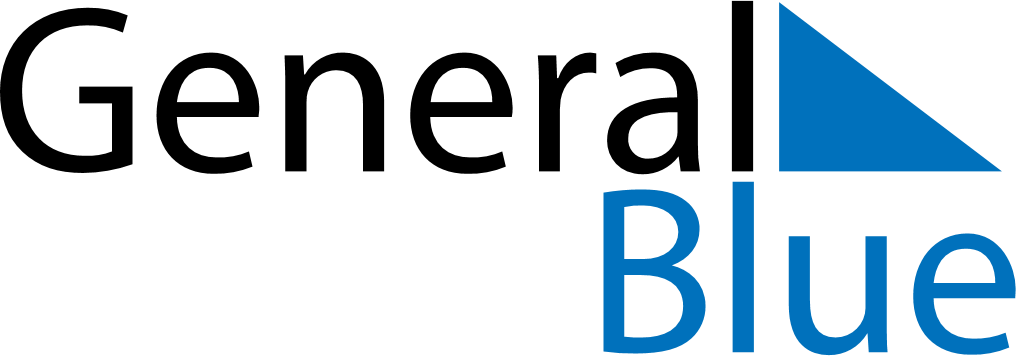 March 2024March 2024March 2024Isle of ManIsle of ManMONTUEWEDTHUFRISATSUN12345678910Mother’s Day111213141516171819202122232425262728293031Good FridayEaster Sunday